市立秋田総合病院緩和ケア質問票（医師用）当てはまるものにをつけてください。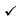 【患者氏名】 　　　　　　　　　　　　　　　　　　　　　　1．患者さんに病名を伝えていますか　□はい　□いいえ　　2．いいえを選んだ先生へ → 伝えていない理由についてお書きください。3．当院への紹介は　□ 患者が希望した　□ 家族が希望した　□主治医が勧めた　その他（　　　　　　　　　　　　　　　　　　　　　　　　　　　　　　　）4．緩和ケア病棟について、患者への説明内容□ がんの積極的な治療は行わないことを説明した。　□ 痛みなどの苦痛に対する治療が中心になることを説明した。□説明していない。その他（　　　　　　　　　　　　　　　　　　　　　　　　　　　　　　　　　　　）5．緩和ケア病棟での療養に関する意向について□ 患者は緩和ケア病棟への入院を同意している。　□ 家族は緩和ケア病棟への入院を同意している。保険医療機関名　　　　　　　　　　　　　　　　　　　　　　　　　　医師名（主治医） 　　　　　　　　　　　　　　　　　　　　　　　　　ご記入ありがとうございました。お手数ですが、紹介状・緩和ケア質問票(ご家族用)とともにFAXでお送りください。